Directions for signing up for QuizStarGo to the following website: http://quizstar.4teachers.org/indexs.jspClick on “Sign Up”Fill out the Student Registration Information…this includes creating a password that is unique to you. Please be sure to remember to write down the password so you will not forget it.Click “Register”Select “Click here to search a new class”Under tab that says “Class Search”, use the drop down menu and select teacher’s name…type in Hinchen-Bryan and then Keyword search.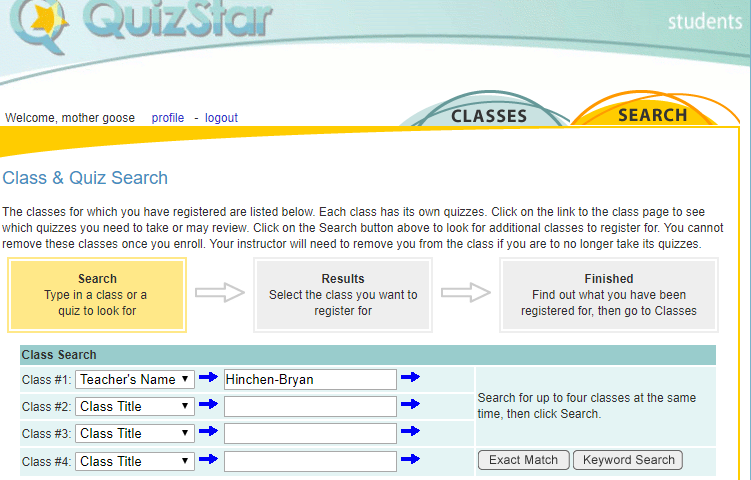 Check the box for your class and then select “Register”.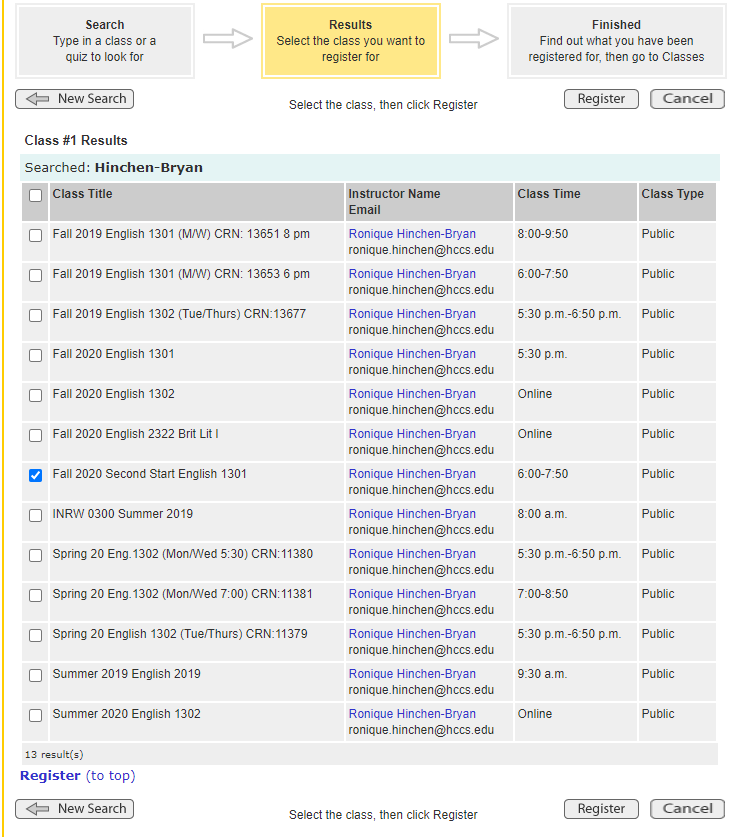 It should then say: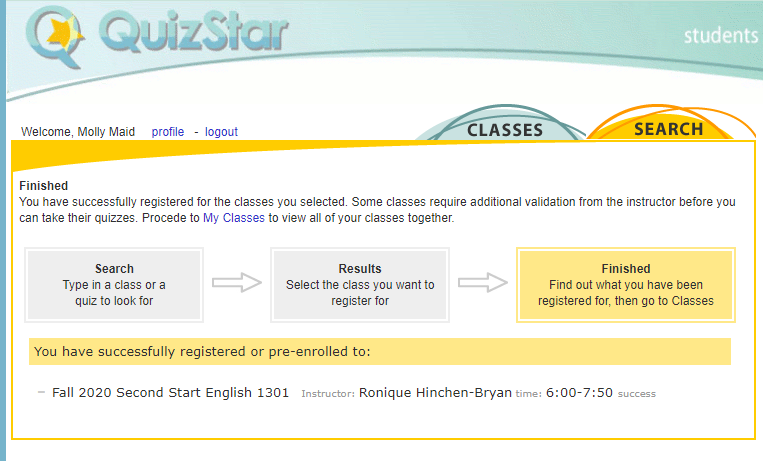 Or whatever class you are enrolled in….Log OUT